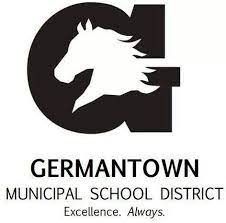 Individualized School Healthcare Plan (ISHP)Please attach applicable procedure and physician’s orders to this ISHPStudent Name:Student Name:DOB/ID #:DOB/ID #:Date:Date:School Site:Rm. #School Phone:School Phone:Physician Information:Physician Information:Physician Information:Physician Information:Physician Information:Physician Information:Physician Information:Physician Information:Physician Information:Physician Information:Physician Information:Physician Information:Physician Information:Name: Phone: Phone: Emergency Contacts:Emergency Contacts:Emergency Contacts:Emergency Contacts:Emergency Contacts:Emergency Contacts:Emergency Contacts:Emergency Contacts:Emergency Contacts:Emergency Contacts:Emergency Contacts:Emergency Contacts:Emergency Contacts:NameNameRelationshipRelationshipRelationshipPhonePhonePhonePhonePhonePhonePhonePhone1. 1. 2. 2. 3. 3. MEDICAL DIAGNOSIS/PROBLEM AND DESCRIPTION:MEDICAL DIAGNOSIS/PROBLEM AND DESCRIPTION:MEDICAL DIAGNOSIS/PROBLEM AND DESCRIPTION:MEDICAL DIAGNOSIS/PROBLEM AND DESCRIPTION:MEDICAL DIAGNOSIS/PROBLEM AND DESCRIPTION:MEDICAL DIAGNOSIS/PROBLEM AND DESCRIPTION:MEDICAL DIAGNOSIS/PROBLEM AND DESCRIPTION:MEDICAL DIAGNOSIS/PROBLEM AND DESCRIPTION:MEDICAL DIAGNOSIS/PROBLEM AND DESCRIPTION:MEDICAL DIAGNOSIS/PROBLEM AND DESCRIPTION:MEDICAL DIAGNOSIS/PROBLEM AND DESCRIPTION:MEDICAL DIAGNOSIS/PROBLEM AND DESCRIPTION:MEDICAL DIAGNOSIS/PROBLEM AND DESCRIPTION:Conversion disorder, also called functional neurological symptom disorder, is a condition in which you show psychological stress in physical ways. The condition was so named to describe a health problem that starts as a mental or emotional crisis — a scary or stressful incident of some kind — and converts to a physical problem.Conversion disorder, also called functional neurological symptom disorder, is a condition in which you show psychological stress in physical ways. The condition was so named to describe a health problem that starts as a mental or emotional crisis — a scary or stressful incident of some kind — and converts to a physical problem.Conversion disorder, also called functional neurological symptom disorder, is a condition in which you show psychological stress in physical ways. The condition was so named to describe a health problem that starts as a mental or emotional crisis — a scary or stressful incident of some kind — and converts to a physical problem.Conversion disorder, also called functional neurological symptom disorder, is a condition in which you show psychological stress in physical ways. The condition was so named to describe a health problem that starts as a mental or emotional crisis — a scary or stressful incident of some kind — and converts to a physical problem.Conversion disorder, also called functional neurological symptom disorder, is a condition in which you show psychological stress in physical ways. The condition was so named to describe a health problem that starts as a mental or emotional crisis — a scary or stressful incident of some kind — and converts to a physical problem.Conversion disorder, also called functional neurological symptom disorder, is a condition in which you show psychological stress in physical ways. The condition was so named to describe a health problem that starts as a mental or emotional crisis — a scary or stressful incident of some kind — and converts to a physical problem.Conversion disorder, also called functional neurological symptom disorder, is a condition in which you show psychological stress in physical ways. The condition was so named to describe a health problem that starts as a mental or emotional crisis — a scary or stressful incident of some kind — and converts to a physical problem.Conversion disorder, also called functional neurological symptom disorder, is a condition in which you show psychological stress in physical ways. The condition was so named to describe a health problem that starts as a mental or emotional crisis — a scary or stressful incident of some kind — and converts to a physical problem.Conversion disorder, also called functional neurological symptom disorder, is a condition in which you show psychological stress in physical ways. The condition was so named to describe a health problem that starts as a mental or emotional crisis — a scary or stressful incident of some kind — and converts to a physical problem.Conversion disorder, also called functional neurological symptom disorder, is a condition in which you show psychological stress in physical ways. The condition was so named to describe a health problem that starts as a mental or emotional crisis — a scary or stressful incident of some kind — and converts to a physical problem.Conversion disorder, also called functional neurological symptom disorder, is a condition in which you show psychological stress in physical ways. The condition was so named to describe a health problem that starts as a mental or emotional crisis — a scary or stressful incident of some kind — and converts to a physical problem.Conversion disorder, also called functional neurological symptom disorder, is a condition in which you show psychological stress in physical ways. The condition was so named to describe a health problem that starts as a mental or emotional crisis — a scary or stressful incident of some kind — and converts to a physical problem.Conversion disorder, also called functional neurological symptom disorder, is a condition in which you show psychological stress in physical ways. The condition was so named to describe a health problem that starts as a mental or emotional crisis — a scary or stressful incident of some kind — and converts to a physical problem.SYMPTOMS TO WATCH FOR:SYMPTOMS TO WATCH FOR:SYMPTOMS TO WATCH FOR:SYMPTOMS TO WATCH FOR:SYMPTOMS TO WATCH FOR:SYMPTOMS TO WATCH FOR:SYMPTOMS TO WATCH FOR:SYMPTOMS TO WATCH FOR:SYMPTOMS TO WATCH FOR:SYMPTOMS TO WATCH FOR:SYMPTOMS TO WATCH FOR:SYMPTOMS TO WATCH FOR:SYMPTOMS TO WATCH FOR:Signs and symptoms that affect movement function may include:Weakness or paralysisAbnormal movement, such as tremors or difficulty walkingLoss of balanceDifficulty swallowing or "a lump in the throat"Seizures or convulsionsEpisode of unresponsivenessSigns and symptoms that affect the senses may include:Numbness or loss of the touch sensationSpeech problems, such as inability to speak or slurred speechVision problems, such as double vision or blindnessHearing problems or deafnessSigns and symptoms that affect movement function may include:Weakness or paralysisAbnormal movement, such as tremors or difficulty walkingLoss of balanceDifficulty swallowing or "a lump in the throat"Seizures or convulsionsEpisode of unresponsivenessSigns and symptoms that affect the senses may include:Numbness or loss of the touch sensationSpeech problems, such as inability to speak or slurred speechVision problems, such as double vision or blindnessHearing problems or deafnessSigns and symptoms that affect movement function may include:Weakness or paralysisAbnormal movement, such as tremors or difficulty walkingLoss of balanceDifficulty swallowing or "a lump in the throat"Seizures or convulsionsEpisode of unresponsivenessSigns and symptoms that affect the senses may include:Numbness or loss of the touch sensationSpeech problems, such as inability to speak or slurred speechVision problems, such as double vision or blindnessHearing problems or deafnessSigns and symptoms that affect movement function may include:Weakness or paralysisAbnormal movement, such as tremors or difficulty walkingLoss of balanceDifficulty swallowing or "a lump in the throat"Seizures or convulsionsEpisode of unresponsivenessSigns and symptoms that affect the senses may include:Numbness or loss of the touch sensationSpeech problems, such as inability to speak or slurred speechVision problems, such as double vision or blindnessHearing problems or deafnessSigns and symptoms that affect movement function may include:Weakness or paralysisAbnormal movement, such as tremors or difficulty walkingLoss of balanceDifficulty swallowing or "a lump in the throat"Seizures or convulsionsEpisode of unresponsivenessSigns and symptoms that affect the senses may include:Numbness or loss of the touch sensationSpeech problems, such as inability to speak or slurred speechVision problems, such as double vision or blindnessHearing problems or deafnessSigns and symptoms that affect movement function may include:Weakness or paralysisAbnormal movement, such as tremors or difficulty walkingLoss of balanceDifficulty swallowing or "a lump in the throat"Seizures or convulsionsEpisode of unresponsivenessSigns and symptoms that affect the senses may include:Numbness or loss of the touch sensationSpeech problems, such as inability to speak or slurred speechVision problems, such as double vision or blindnessHearing problems or deafnessSigns and symptoms that affect movement function may include:Weakness or paralysisAbnormal movement, such as tremors or difficulty walkingLoss of balanceDifficulty swallowing or "a lump in the throat"Seizures or convulsionsEpisode of unresponsivenessSigns and symptoms that affect the senses may include:Numbness or loss of the touch sensationSpeech problems, such as inability to speak or slurred speechVision problems, such as double vision or blindnessHearing problems or deafnessSigns and symptoms that affect movement function may include:Weakness or paralysisAbnormal movement, such as tremors or difficulty walkingLoss of balanceDifficulty swallowing or "a lump in the throat"Seizures or convulsionsEpisode of unresponsivenessSigns and symptoms that affect the senses may include:Numbness or loss of the touch sensationSpeech problems, such as inability to speak or slurred speechVision problems, such as double vision or blindnessHearing problems or deafnessSigns and symptoms that affect movement function may include:Weakness or paralysisAbnormal movement, such as tremors or difficulty walkingLoss of balanceDifficulty swallowing or "a lump in the throat"Seizures or convulsionsEpisode of unresponsivenessSigns and symptoms that affect the senses may include:Numbness or loss of the touch sensationSpeech problems, such as inability to speak or slurred speechVision problems, such as double vision or blindnessHearing problems or deafnessSigns and symptoms that affect movement function may include:Weakness or paralysisAbnormal movement, such as tremors or difficulty walkingLoss of balanceDifficulty swallowing or "a lump in the throat"Seizures or convulsionsEpisode of unresponsivenessSigns and symptoms that affect the senses may include:Numbness or loss of the touch sensationSpeech problems, such as inability to speak or slurred speechVision problems, such as double vision or blindnessHearing problems or deafnessSigns and symptoms that affect movement function may include:Weakness or paralysisAbnormal movement, such as tremors or difficulty walkingLoss of balanceDifficulty swallowing or "a lump in the throat"Seizures or convulsionsEpisode of unresponsivenessSigns and symptoms that affect the senses may include:Numbness or loss of the touch sensationSpeech problems, such as inability to speak or slurred speechVision problems, such as double vision or blindnessHearing problems or deafnessSigns and symptoms that affect movement function may include:Weakness or paralysisAbnormal movement, such as tremors or difficulty walkingLoss of balanceDifficulty swallowing or "a lump in the throat"Seizures or convulsionsEpisode of unresponsivenessSigns and symptoms that affect the senses may include:Numbness or loss of the touch sensationSpeech problems, such as inability to speak or slurred speechVision problems, such as double vision or blindnessHearing problems or deafnessSigns and symptoms that affect movement function may include:Weakness or paralysisAbnormal movement, such as tremors or difficulty walkingLoss of balanceDifficulty swallowing or "a lump in the throat"Seizures or convulsionsEpisode of unresponsivenessSigns and symptoms that affect the senses may include:Numbness or loss of the touch sensationSpeech problems, such as inability to speak or slurred speechVision problems, such as double vision or blindnessHearing problems or deafnessHEALTH CARE ACTION PLAN:HEALTH CARE ACTION PLAN:HEALTH CARE ACTION PLAN:HEALTH CARE ACTION PLAN:HEALTH CARE ACTION PLAN:HEALTH CARE ACTION PLAN:HEALTH CARE ACTION PLAN:HEALTH CARE ACTION PLAN:HEALTH CARE ACTION PLAN:HEALTH CARE ACTION PLAN:HEALTH CARE ACTION PLAN:HEALTH CARE ACTION PLAN:HEALTH CARE ACTION PLAN:School Nurse will meet with each teacher individually to review this ISHPMovement dysfunction: An escort will be provided for student to get from one class to anotherStudent may leave class early in order to avoid student traffic during passing periodsAllow water and snack in classroomElevator key as neededAllow student to come to health office as needed for rest and hydrationSEIZURE PrecautionsAllow use of iPad for communication and classworkConsider 504 Plan: if there is an increase in absenteeism to allow extra time to make-up classroom work, tests, projects, and homework assignments.School Nurse will meet with each teacher individually to review this ISHPMovement dysfunction: An escort will be provided for student to get from one class to anotherStudent may leave class early in order to avoid student traffic during passing periodsAllow water and snack in classroomElevator key as neededAllow student to come to health office as needed for rest and hydrationSEIZURE PrecautionsAllow use of iPad for communication and classworkConsider 504 Plan: if there is an increase in absenteeism to allow extra time to make-up classroom work, tests, projects, and homework assignments.School Nurse will meet with each teacher individually to review this ISHPMovement dysfunction: An escort will be provided for student to get from one class to anotherStudent may leave class early in order to avoid student traffic during passing periodsAllow water and snack in classroomElevator key as neededAllow student to come to health office as needed for rest and hydrationSEIZURE PrecautionsAllow use of iPad for communication and classworkConsider 504 Plan: if there is an increase in absenteeism to allow extra time to make-up classroom work, tests, projects, and homework assignments.School Nurse will meet with each teacher individually to review this ISHPMovement dysfunction: An escort will be provided for student to get from one class to anotherStudent may leave class early in order to avoid student traffic during passing periodsAllow water and snack in classroomElevator key as neededAllow student to come to health office as needed for rest and hydrationSEIZURE PrecautionsAllow use of iPad for communication and classworkConsider 504 Plan: if there is an increase in absenteeism to allow extra time to make-up classroom work, tests, projects, and homework assignments.School Nurse will meet with each teacher individually to review this ISHPMovement dysfunction: An escort will be provided for student to get from one class to anotherStudent may leave class early in order to avoid student traffic during passing periodsAllow water and snack in classroomElevator key as neededAllow student to come to health office as needed for rest and hydrationSEIZURE PrecautionsAllow use of iPad for communication and classworkConsider 504 Plan: if there is an increase in absenteeism to allow extra time to make-up classroom work, tests, projects, and homework assignments.School Nurse will meet with each teacher individually to review this ISHPMovement dysfunction: An escort will be provided for student to get from one class to anotherStudent may leave class early in order to avoid student traffic during passing periodsAllow water and snack in classroomElevator key as neededAllow student to come to health office as needed for rest and hydrationSEIZURE PrecautionsAllow use of iPad for communication and classworkConsider 504 Plan: if there is an increase in absenteeism to allow extra time to make-up classroom work, tests, projects, and homework assignments.School Nurse will meet with each teacher individually to review this ISHPMovement dysfunction: An escort will be provided for student to get from one class to anotherStudent may leave class early in order to avoid student traffic during passing periodsAllow water and snack in classroomElevator key as neededAllow student to come to health office as needed for rest and hydrationSEIZURE PrecautionsAllow use of iPad for communication and classworkConsider 504 Plan: if there is an increase in absenteeism to allow extra time to make-up classroom work, tests, projects, and homework assignments.School Nurse will meet with each teacher individually to review this ISHPMovement dysfunction: An escort will be provided for student to get from one class to anotherStudent may leave class early in order to avoid student traffic during passing periodsAllow water and snack in classroomElevator key as neededAllow student to come to health office as needed for rest and hydrationSEIZURE PrecautionsAllow use of iPad for communication and classworkConsider 504 Plan: if there is an increase in absenteeism to allow extra time to make-up classroom work, tests, projects, and homework assignments.School Nurse will meet with each teacher individually to review this ISHPMovement dysfunction: An escort will be provided for student to get from one class to anotherStudent may leave class early in order to avoid student traffic during passing periodsAllow water and snack in classroomElevator key as neededAllow student to come to health office as needed for rest and hydrationSEIZURE PrecautionsAllow use of iPad for communication and classworkConsider 504 Plan: if there is an increase in absenteeism to allow extra time to make-up classroom work, tests, projects, and homework assignments.School Nurse will meet with each teacher individually to review this ISHPMovement dysfunction: An escort will be provided for student to get from one class to anotherStudent may leave class early in order to avoid student traffic during passing periodsAllow water and snack in classroomElevator key as neededAllow student to come to health office as needed for rest and hydrationSEIZURE PrecautionsAllow use of iPad for communication and classworkConsider 504 Plan: if there is an increase in absenteeism to allow extra time to make-up classroom work, tests, projects, and homework assignments.School Nurse will meet with each teacher individually to review this ISHPMovement dysfunction: An escort will be provided for student to get from one class to anotherStudent may leave class early in order to avoid student traffic during passing periodsAllow water and snack in classroomElevator key as neededAllow student to come to health office as needed for rest and hydrationSEIZURE PrecautionsAllow use of iPad for communication and classworkConsider 504 Plan: if there is an increase in absenteeism to allow extra time to make-up classroom work, tests, projects, and homework assignments.School Nurse will meet with each teacher individually to review this ISHPMovement dysfunction: An escort will be provided for student to get from one class to anotherStudent may leave class early in order to avoid student traffic during passing periodsAllow water and snack in classroomElevator key as neededAllow student to come to health office as needed for rest and hydrationSEIZURE PrecautionsAllow use of iPad for communication and classworkConsider 504 Plan: if there is an increase in absenteeism to allow extra time to make-up classroom work, tests, projects, and homework assignments.School Nurse will meet with each teacher individually to review this ISHPMovement dysfunction: An escort will be provided for student to get from one class to anotherStudent may leave class early in order to avoid student traffic during passing periodsAllow water and snack in classroomElevator key as neededAllow student to come to health office as needed for rest and hydrationSEIZURE PrecautionsAllow use of iPad for communication and classworkConsider 504 Plan: if there is an increase in absenteeism to allow extra time to make-up classroom work, tests, projects, and homework assignments.STUDENT ATTENDANCESTUDENT ATTENDANCESTUDENT ATTENDANCESTUDENT ATTENDANCESTUDENT ATTENDANCESTUDENT ATTENDANCESTUDENT ATTENDANCESTUDENT ATTENDANCESTUDENT ATTENDANCESTUDENT ATTENDANCESTUDENT ATTENDANCESTUDENT ATTENDANCESTUDENT ATTENDANCE No Concerns              Concerning Absenteeism (5 – 9.9%)          	Chronic Absenteeism (> 10%)INTERVENTIONS Parent/Guardian Contact		 Attendance letter HIPAA/MD Contact			 Medical Referral Teacher(s) Collaboration		 SART/SARB No Concerns              Concerning Absenteeism (5 – 9.9%)          	Chronic Absenteeism (> 10%)INTERVENTIONS Parent/Guardian Contact		 Attendance letter HIPAA/MD Contact			 Medical Referral Teacher(s) Collaboration		 SART/SARB No Concerns              Concerning Absenteeism (5 – 9.9%)          	Chronic Absenteeism (> 10%)INTERVENTIONS Parent/Guardian Contact		 Attendance letter HIPAA/MD Contact			 Medical Referral Teacher(s) Collaboration		 SART/SARB No Concerns              Concerning Absenteeism (5 – 9.9%)          	Chronic Absenteeism (> 10%)INTERVENTIONS Parent/Guardian Contact		 Attendance letter HIPAA/MD Contact			 Medical Referral Teacher(s) Collaboration		 SART/SARB No Concerns              Concerning Absenteeism (5 – 9.9%)          	Chronic Absenteeism (> 10%)INTERVENTIONS Parent/Guardian Contact		 Attendance letter HIPAA/MD Contact			 Medical Referral Teacher(s) Collaboration		 SART/SARB No Concerns              Concerning Absenteeism (5 – 9.9%)          	Chronic Absenteeism (> 10%)INTERVENTIONS Parent/Guardian Contact		 Attendance letter HIPAA/MD Contact			 Medical Referral Teacher(s) Collaboration		 SART/SARB No Concerns              Concerning Absenteeism (5 – 9.9%)          	Chronic Absenteeism (> 10%)INTERVENTIONS Parent/Guardian Contact		 Attendance letter HIPAA/MD Contact			 Medical Referral Teacher(s) Collaboration		 SART/SARB No Concerns              Concerning Absenteeism (5 – 9.9%)          	Chronic Absenteeism (> 10%)INTERVENTIONS Parent/Guardian Contact		 Attendance letter HIPAA/MD Contact			 Medical Referral Teacher(s) Collaboration		 SART/SARB No Concerns              Concerning Absenteeism (5 – 9.9%)          	Chronic Absenteeism (> 10%)INTERVENTIONS Parent/Guardian Contact		 Attendance letter HIPAA/MD Contact			 Medical Referral Teacher(s) Collaboration		 SART/SARB No Concerns              Concerning Absenteeism (5 – 9.9%)          	Chronic Absenteeism (> 10%)INTERVENTIONS Parent/Guardian Contact		 Attendance letter HIPAA/MD Contact			 Medical Referral Teacher(s) Collaboration		 SART/SARB No Concerns              Concerning Absenteeism (5 – 9.9%)          	Chronic Absenteeism (> 10%)INTERVENTIONS Parent/Guardian Contact		 Attendance letter HIPAA/MD Contact			 Medical Referral Teacher(s) Collaboration		 SART/SARB No Concerns              Concerning Absenteeism (5 – 9.9%)          	Chronic Absenteeism (> 10%)INTERVENTIONS Parent/Guardian Contact		 Attendance letter HIPAA/MD Contact			 Medical Referral Teacher(s) Collaboration		 SART/SARB No Concerns              Concerning Absenteeism (5 – 9.9%)          	Chronic Absenteeism (> 10%)INTERVENTIONS Parent/Guardian Contact		 Attendance letter HIPAA/MD Contact			 Medical Referral Teacher(s) Collaboration		 SART/SARBIN THE EVENT OF AN EMERGENCY EVACUATIONIN THE EVENT OF AN EMERGENCY EVACUATIONIN THE EVENT OF AN EMERGENCY EVACUATIONIN THE EVENT OF AN EMERGENCY EVACUATIONIN THE EVENT OF AN EMERGENCY EVACUATIONIN THE EVENT OF AN EMERGENCY EVACUATIONIN THE EVENT OF AN EMERGENCY EVACUATIONIN THE EVENT OF AN EMERGENCY EVACUATIONIN THE EVENT OF AN EMERGENCY EVACUATIONIN THE EVENT OF AN EMERGENCY EVACUATIONIN THE EVENT OF AN EMERGENCY EVACUATIONIN THE EVENT OF AN EMERGENCY EVACUATIONIN THE EVENT OF AN EMERGENCY EVACUATIONThe following designated and trained staff member(s):         should have access to a communication device and are responsible for assuring that the student’s medication and emergency plan accompanies him/her to the evacuation command center.The following designated and trained staff member(s):         are responsible to evacuate the student following the pre-determined (attached) path of travel. If the student is unable to ambulate or utilize his/her powerchair/wheelchair, then the Med-Sled must be used to evacuate. The Med Sled is located: The following designated and trained staff member(s):         should have access to a communication device and are responsible for assuring that the student’s medication and emergency plan accompanies him/her to the evacuation command center.The following designated and trained staff member(s):         are responsible to evacuate the student following the pre-determined (attached) path of travel. If the student is unable to ambulate or utilize his/her powerchair/wheelchair, then the Med-Sled must be used to evacuate. The Med Sled is located: The following designated and trained staff member(s):         should have access to a communication device and are responsible for assuring that the student’s medication and emergency plan accompanies him/her to the evacuation command center.The following designated and trained staff member(s):         are responsible to evacuate the student following the pre-determined (attached) path of travel. If the student is unable to ambulate or utilize his/her powerchair/wheelchair, then the Med-Sled must be used to evacuate. The Med Sled is located: The following designated and trained staff member(s):         should have access to a communication device and are responsible for assuring that the student’s medication and emergency plan accompanies him/her to the evacuation command center.The following designated and trained staff member(s):         are responsible to evacuate the student following the pre-determined (attached) path of travel. If the student is unable to ambulate or utilize his/her powerchair/wheelchair, then the Med-Sled must be used to evacuate. The Med Sled is located: The following designated and trained staff member(s):         should have access to a communication device and are responsible for assuring that the student’s medication and emergency plan accompanies him/her to the evacuation command center.The following designated and trained staff member(s):         are responsible to evacuate the student following the pre-determined (attached) path of travel. If the student is unable to ambulate or utilize his/her powerchair/wheelchair, then the Med-Sled must be used to evacuate. The Med Sled is located: The following designated and trained staff member(s):         should have access to a communication device and are responsible for assuring that the student’s medication and emergency plan accompanies him/her to the evacuation command center.The following designated and trained staff member(s):         are responsible to evacuate the student following the pre-determined (attached) path of travel. If the student is unable to ambulate or utilize his/her powerchair/wheelchair, then the Med-Sled must be used to evacuate. The Med Sled is located: The following designated and trained staff member(s):         should have access to a communication device and are responsible for assuring that the student’s medication and emergency plan accompanies him/her to the evacuation command center.The following designated and trained staff member(s):         are responsible to evacuate the student following the pre-determined (attached) path of travel. If the student is unable to ambulate or utilize his/her powerchair/wheelchair, then the Med-Sled must be used to evacuate. The Med Sled is located: The following designated and trained staff member(s):         should have access to a communication device and are responsible for assuring that the student’s medication and emergency plan accompanies him/her to the evacuation command center.The following designated and trained staff member(s):         are responsible to evacuate the student following the pre-determined (attached) path of travel. If the student is unable to ambulate or utilize his/her powerchair/wheelchair, then the Med-Sled must be used to evacuate. The Med Sled is located: The following designated and trained staff member(s):         should have access to a communication device and are responsible for assuring that the student’s medication and emergency plan accompanies him/her to the evacuation command center.The following designated and trained staff member(s):         are responsible to evacuate the student following the pre-determined (attached) path of travel. If the student is unable to ambulate or utilize his/her powerchair/wheelchair, then the Med-Sled must be used to evacuate. The Med Sled is located: The following designated and trained staff member(s):         should have access to a communication device and are responsible for assuring that the student’s medication and emergency plan accompanies him/her to the evacuation command center.The following designated and trained staff member(s):         are responsible to evacuate the student following the pre-determined (attached) path of travel. If the student is unable to ambulate or utilize his/her powerchair/wheelchair, then the Med-Sled must be used to evacuate. The Med Sled is located: The following designated and trained staff member(s):         should have access to a communication device and are responsible for assuring that the student’s medication and emergency plan accompanies him/her to the evacuation command center.The following designated and trained staff member(s):         are responsible to evacuate the student following the pre-determined (attached) path of travel. If the student is unable to ambulate or utilize his/her powerchair/wheelchair, then the Med-Sled must be used to evacuate. The Med Sled is located: The following designated and trained staff member(s):         should have access to a communication device and are responsible for assuring that the student’s medication and emergency plan accompanies him/her to the evacuation command center.The following designated and trained staff member(s):         are responsible to evacuate the student following the pre-determined (attached) path of travel. If the student is unable to ambulate or utilize his/her powerchair/wheelchair, then the Med-Sled must be used to evacuate. The Med Sled is located: The following designated and trained staff member(s):         should have access to a communication device and are responsible for assuring that the student’s medication and emergency plan accompanies him/her to the evacuation command center.The following designated and trained staff member(s):         are responsible to evacuate the student following the pre-determined (attached) path of travel. If the student is unable to ambulate or utilize his/her powerchair/wheelchair, then the Med-Sled must be used to evacuate. The Med Sled is located: DESIGNATED STAFF:DESIGNATED STAFF:DESIGNATED STAFF:DESIGNATED STAFF:DESIGNATED STAFF:DESIGNATED STAFF:DESIGNATED STAFF:DESIGNATED STAFF:DESIGNATED STAFF:DESIGNATED STAFF:DESIGNATED STAFF:DESIGNATED STAFF:DESIGNATED STAFF:NameNameNameTraining DateNameNameNameNameNameNameNameNameTraining Date1. 1. 1. 4. 4. 4. 4. 4. 4. 4. 4. 2. 2. 2. 5. 5. 5. 5. 5. 5. 5. 5. 3. 3. 3. 6. 6. 6. 6. 6. 6. 6. 6. DISTRIBUTION DATE(S):DISTRIBUTION DATE(S):DISTRIBUTION DATE(S):DISTRIBUTION DATE(S):DISTRIBUTION DATE(S):DISTRIBUTION DATE(S):DISTRIBUTION DATE(S):DISTRIBUTION DATE(S):DISTRIBUTION DATE(S):DISTRIBUTION DATE(S):DISTRIBUTION DATE(S):DISTRIBUTION DATE(S):DISTRIBUTION DATE(S): Principal PrincipalDate Parent/Guardian Parent/Guardian Parent/Guardian Parent/Guardian Parent/Guardian Parent/GuardianDateDate Teacher (Put copy in sub folder) Teacher (Put copy in sub folder)Date Other OtherDateDateSchool Nurse SignatureDateParent/Guardian SignatureParent/Guardian SignatureDatePrincipal/Admin: Principal/Admin: DateGeneral Ed. Teacher:General Ed. Teacher:DateSPED Teacher:SPED Teacher:DateLAMPS Teacher(s):LAMPS Teacher(s):Date